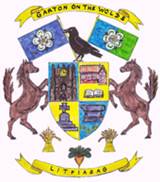 Garton on the Wolds Parish Councilgartonparishcouncil.eastriding.gov.ukDocument Reference 3/2022-2311th July 2022Garton on the Wolds Parish Council – Minutes of the meeting held on 7th July 2022 at 19:15 in the School, Station Road.Meeting closed at 20:45.Signature of Chairman:Clerk:	Catherine Simpson, 19 Princess Road, Market Weighton, Y043 3BX	Telephone: 01430 872239 /Email: garton.clerk@hotmail.co.ukPresentPresentCllr Steve PoesslCllr Steve PoesslSPActing ChairmanActing ChairmanCllr Ian BellCllr Ian BellIBCouncillorCouncillorCllr Alison BottenCllr Alison BottenABCouncillorCouncillorAttended byAttended byOfficersOfficersCatherine SimpsonCatherine SimpsonCSClerk and RFOClerk and RFOOthersOthers1 member of the public1 member of the publicAction22/23-27WELCOMEWELCOMEWELCOMEThe clerk opened the meeting Cllr Botten nominated Cllr. Poessl as acting Chair and after accepting he welcomed everyone to the meeting and read the Recording Declaration.The clerk opened the meeting Cllr Botten nominated Cllr. Poessl as acting Chair and after accepting he welcomed everyone to the meeting and read the Recording Declaration.The clerk opened the meeting Cllr Botten nominated Cllr. Poessl as acting Chair and after accepting he welcomed everyone to the meeting and read the Recording Declaration.22/23-28PUBLIC OPEN FORUMPUBLIC OPEN FORUMPUBLIC OPEN FORUMNo issues raised.No issues raised.No issues raised.22/23-29APOLOGIESAPOLOGIESAPOLOGIESApologies were received from Cllrs Wilson and Watson and the reasons approved.Apologies were received from Cllrs Wilson and Watson and the reasons approved.Apologies were received from Cllrs Wilson and Watson and the reasons approved.22/23-30DECLARATIONS OF INTERESTDECLARATIONS OF INTERESTDECLARATIONS OF INTERESTCllr. Botten declared a pecuniary interest in the finance section as one of the payments was a reimbursement for expense she had incurred on behalf of the Council.Cllr. Botten declared a pecuniary interest in the finance section as one of the payments was a reimbursement for expense she had incurred on behalf of the Council.Cllr. Botten declared a pecuniary interest in the finance section as one of the payments was a reimbursement for expense she had incurred on behalf of the Council.22/23-31MINUTES OF PREVIOUS MEETINGSMINUTES OF PREVIOUS MEETINGSMINUTES OF PREVIOUS MEETINGSThe minutes of the following meetings were adopted as a true record (IB/SP).  There was one abstention:Annual Meeting of Council 25th May 2022Ordinary meeting 25th May 2022A request was made that the minutes be circulated earlier and the “action” column re used. The Clerk responded that the system had been changed to put a stop to the constant email exchanges that had historically taken place regarding draft minutes.The minutes of the following meetings were adopted as a true record (IB/SP).  There was one abstention:Annual Meeting of Council 25th May 2022Ordinary meeting 25th May 2022A request was made that the minutes be circulated earlier and the “action” column re used. The Clerk responded that the system had been changed to put a stop to the constant email exchanges that had historically taken place regarding draft minutes.The minutes of the following meetings were adopted as a true record (IB/SP).  There was one abstention:Annual Meeting of Council 25th May 2022Ordinary meeting 25th May 2022A request was made that the minutes be circulated earlier and the “action” column re used. The Clerk responded that the system had been changed to put a stop to the constant email exchanges that had historically taken place regarding draft minutes.22/23-32CO-OPTIONCO-OPTIONCO-OPTIONMr Michael Benton-rose put himself forward and gave a short introduction about himself and a subsequent vote taken.RESOLVED: that Mr Michael Benton-Rose be co-opted as a councillor.  Mr Benton-Rose signed his Declaration of Acceptance of Office.Mr Michael Benton-rose put himself forward and gave a short introduction about himself and a subsequent vote taken.RESOLVED: that Mr Michael Benton-Rose be co-opted as a councillor.  Mr Benton-Rose signed his Declaration of Acceptance of Office.Mr Michael Benton-rose put himself forward and gave a short introduction about himself and a subsequent vote taken.RESOLVED: that Mr Michael Benton-Rose be co-opted as a councillor.  Mr Benton-Rose signed his Declaration of Acceptance of Office.22/23-33FINANCEFINANCEFINANCERESOLVED: to approve the following payments:Jonathan Watson £71.98 – reimbursement for flagAlison Botten £62.64 – reimbursement for tree plaqueBellisimo Crats £42.50 – additional 10 Jubilee mugs.The accounts for April, May and June were adopted and the bank reconciliations signed by Cllr. Poessl.RESOLVED: to approve the following payments:Jonathan Watson £71.98 – reimbursement for flagAlison Botten £62.64 – reimbursement for tree plaqueBellisimo Crats £42.50 – additional 10 Jubilee mugs.The accounts for April, May and June were adopted and the bank reconciliations signed by Cllr. Poessl.RESOLVED: to approve the following payments:Jonathan Watson £71.98 – reimbursement for flagAlison Botten £62.64 – reimbursement for tree plaqueBellisimo Crats £42.50 – additional 10 Jubilee mugs.The accounts for April, May and June were adopted and the bank reconciliations signed by Cllr. Poessl.22/23-34VILLAGE MAINTENANCEVILLAGE MAINTENANCEVILLAGE MAINTENANCEThe pavement along Pump Lane is in a poor state and is worse at the west end of the village.  This was noted on the Village walkabout earlier in the year but nothing has been done by ERYC as yet.There is also an overhanging tree which Cllr. Botten will speak to the owners about.The road sweeper’s visits are always at the same time of 06:45 and because of the timing, there are always cars parked on the road.  As a result, bits are being missed every time.It was suggested that one of the ward councillors be invited to the next meeting to discuss the various issues.Cllr Poessl suggested that ward councillors be invited to the next meeting so that Council may put forward any relevant questions such as the problem with the drains opposite the old shop.The Clerk has circulated the response from Agriweld on the car park query.The pavement along Pump Lane is in a poor state and is worse at the west end of the village.  This was noted on the Village walkabout earlier in the year but nothing has been done by ERYC as yet.There is also an overhanging tree which Cllr. Botten will speak to the owners about.The road sweeper’s visits are always at the same time of 06:45 and because of the timing, there are always cars parked on the road.  As a result, bits are being missed every time.It was suggested that one of the ward councillors be invited to the next meeting to discuss the various issues.Cllr Poessl suggested that ward councillors be invited to the next meeting so that Council may put forward any relevant questions such as the problem with the drains opposite the old shop.The Clerk has circulated the response from Agriweld on the car park query.The pavement along Pump Lane is in a poor state and is worse at the west end of the village.  This was noted on the Village walkabout earlier in the year but nothing has been done by ERYC as yet.There is also an overhanging tree which Cllr. Botten will speak to the owners about.The road sweeper’s visits are always at the same time of 06:45 and because of the timing, there are always cars parked on the road.  As a result, bits are being missed every time.It was suggested that one of the ward councillors be invited to the next meeting to discuss the various issues.Cllr Poessl suggested that ward councillors be invited to the next meeting so that Council may put forward any relevant questions such as the problem with the drains opposite the old shop.The Clerk has circulated the response from Agriweld on the car park query.ACTION: Cllr. Botten to speak to the residents about the overhanging tree and Clerk to invite ward councillors to the next meeting.ACTION: Cllr. Botten to speak to the residents about the overhanging tree and Clerk to invite ward councillors to the next meeting.ACTION: Cllr. Botten to speak to the residents about the overhanging tree and Clerk to invite ward councillors to the next meeting.ABCS22/23-35HIGHWAYSHIGHWAYSHIGHWAYSSite meeting on Station Road – see report under Appendix 1.Duck warning signs – RESOLVED – to purchase two signs from ERYC (AB/IB).A Golden River was in place in the village in June, the results of which have not yet been received.Traffic Regulation Orders – it is noted that the signage on green lanes is now correct.4x4 vehicles are still being sighted entering and exiting from the lane.Site meeting on Station Road – see report under Appendix 1.Duck warning signs – RESOLVED – to purchase two signs from ERYC (AB/IB).A Golden River was in place in the village in June, the results of which have not yet been received.Traffic Regulation Orders – it is noted that the signage on green lanes is now correct.4x4 vehicles are still being sighted entering and exiting from the lane.Site meeting on Station Road – see report under Appendix 1.Duck warning signs – RESOLVED – to purchase two signs from ERYC (AB/IB).A Golden River was in place in the village in June, the results of which have not yet been received.Traffic Regulation Orders – it is noted that the signage on green lanes is now correct.4x4 vehicles are still being sighted entering and exiting from the lane.ACTION: Clerk to purchase duck signs.ACTION: Clerk to purchase duck signs.ACTION: Clerk to purchase duck signs.CS22/23-36TELEPHONE BOX & DEFIBRILLATORTELEPHONE BOX & DEFIBRILLATORTELEPHONE BOX & DEFIBRILLATORIn the absence of Cllr. Watson no report was available.The Clerk advised that the defibrillator pads are currently out of stock.In the absence of Cllr. Watson no report was available.The Clerk advised that the defibrillator pads are currently out of stock.In the absence of Cllr. Watson no report was available.The Clerk advised that the defibrillator pads are currently out of stock.22/23-37YORKSHIRE WOLDS AONB CONSULTATIONYORKSHIRE WOLDS AONB CONSULTATIONYORKSHIRE WOLDS AONB CONSULTATIONIn view of the impending deadline it was agreed that members should respond individually.  Much of the Wolds has been missed out of the areaIn view of the impending deadline it was agreed that members should respond individually.  Much of the Wolds has been missed out of the areaIn view of the impending deadline it was agreed that members should respond individually.  Much of the Wolds has been missed out of the area22/23-38EXTERNAL MEETINGSEXTERNAL MEETINGSEXTERNAL MEETINGSCllr. Botten will speak to ERNLLCA about the possibility of them returning to face to face meetings.Cllr. Botten will speak to ERNLLCA about the possibility of them returning to face to face meetings.Cllr. Botten will speak to ERNLLCA about the possibility of them returning to face to face meetings.ACTION: Cllr. Botten to speak with ERNLLCA.ACTION: Cllr. Botten to speak with ERNLLCA.ACTION: Cllr. Botten to speak with ERNLLCA.AB22/23-39ELMSWELL OLD HALL ANNUAL OPEN DAY 2023ELMSWELL OLD HALL ANNUAL OPEN DAY 2023ELMSWELL OLD HALL ANNUAL OPEN DAY 2023No updated was available, however, Cllr.  Poessl intends to speak with Driffield Council.There are possible grant funds that the Council may be eligible for which could potentially fund an information board.No updated was available, however, Cllr.  Poessl intends to speak with Driffield Council.There are possible grant funds that the Council may be eligible for which could potentially fund an information board.No updated was available, however, Cllr.  Poessl intends to speak with Driffield Council.There are possible grant funds that the Council may be eligible for which could potentially fund an information board.22/23-40GYPSY AND TRAVELLER ACCOMODATION ASSESSMENTGYPSY AND TRAVELLER ACCOMODATION ASSESSMENTGYPSY AND TRAVELLER ACCOMODATION ASSESSMENTIt was agreed that the survey be completed by the Clerk.It was agreed that the survey be completed by the Clerk.It was agreed that the survey be completed by the Clerk.ACTION: Clerk to complete survey.ACTION: Clerk to complete survey.ACTION: Clerk to complete survey.CS22/23-41ADMINISTRATIONADMINISTRATIONADMINISTRATIONElection of a second ERNLCCA representative – whilst the meetings remain remote, there were no volunteers to fill this post for the time being.  Election of a second ERNLCCA representative – whilst the meetings remain remote, there were no volunteers to fill this post for the time being.  Election of a second ERNLCCA representative – whilst the meetings remain remote, there were no volunteers to fill this post for the time being.  22/23-42COUNCILLORS EXCHANGE & AGENDA ITEMS FOR NEXT MEETINGCOUNCILLORS EXCHANGE & AGENDA ITEMS FOR NEXT MEETINGCOUNCILLORS EXCHANGE & AGENDA ITEMS FOR NEXT MEETINGPlanning – update requested for the Piggery, Waggoners Lane.Cllr. Benton-Rose has spoken with ERYC regarding their tree and hedge planting scheme and has found them to be extremely helpful.  Anyone can apply for this scheme and it should be encouraged.SpeedingElmswell Old HallPlanning – update requested for the Piggery, Waggoners Lane.Cllr. Benton-Rose has spoken with ERYC regarding their tree and hedge planting scheme and has found them to be extremely helpful.  Anyone can apply for this scheme and it should be encouraged.SpeedingElmswell Old HallPlanning – update requested for the Piggery, Waggoners Lane.Cllr. Benton-Rose has spoken with ERYC regarding their tree and hedge planting scheme and has found them to be extremely helpful.  Anyone can apply for this scheme and it should be encouraged.SpeedingElmswell Old Hall22/23-43DATE OF NEXT MEETINGDATE OF NEXT MEETINGDATE OF NEXT MEETINGThe next meeting will be held on 4th August 2022 in the Church.The next meeting will be held on 4th August 2022 in the Church.The next meeting will be held on 4th August 2022 in the Church.